ANEXO I:Solicitação de Afastamento para Pós-Graduação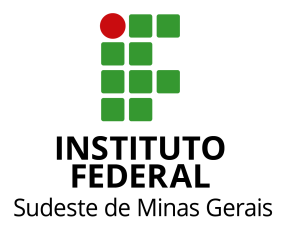 ANEXO I:Solicitação de Afastamento para Pós-GraduaçãoANEXO I:Solicitação de Afastamento para Pós-GraduaçãoANEXO I:Solicitação de Afastamento para Pós-GraduaçãoANEXO I:Solicitação de Afastamento para Pós-GraduaçãoDocumentos a serem anexados: Mestrado/Doutorado/Pós-doutorado:Requerimento de afastamento;Currículo Lattes atualizado;Cópia do projeto ou trabalho (impresso ou em mídia);Declaração fornecida pela Coordenação Geral de Gestão de Pessoas (declaração apresentada no processo seletivo);Conceito do Curso ou Programa de Pós-Graduação onde se pretende realizar;Apresentação de comprovante de matrícula pela instituição promotora do Curso ou Programa;No caso de afastamento do país, tal documentação deverá ser traduzida;Documento de concessão ou de solicitação de bolsa, obrigatório no caso de afastamento para o exterior;Ata de reunião do setor/núcleo acadêmico, ou ata de reunião da chefia e dos servidores da área de atuação do respectivo servidor que serão impactados com o afastamento, devidamente assinada, constando a forma de funcionamento da setor/núcleo, a distribuição das atividades realizadas durante o período do afastamento, a autorização da chefia; Termo de compromisso e responsabilidade.Documentos a serem anexados: Mestrado/Doutorado/Pós-doutorado:Requerimento de afastamento;Currículo Lattes atualizado;Cópia do projeto ou trabalho (impresso ou em mídia);Declaração fornecida pela Coordenação Geral de Gestão de Pessoas (declaração apresentada no processo seletivo);Conceito do Curso ou Programa de Pós-Graduação onde se pretende realizar;Apresentação de comprovante de matrícula pela instituição promotora do Curso ou Programa;No caso de afastamento do país, tal documentação deverá ser traduzida;Documento de concessão ou de solicitação de bolsa, obrigatório no caso de afastamento para o exterior;Ata de reunião do setor/núcleo acadêmico, ou ata de reunião da chefia e dos servidores da área de atuação do respectivo servidor que serão impactados com o afastamento, devidamente assinada, constando a forma de funcionamento da setor/núcleo, a distribuição das atividades realizadas durante o período do afastamento, a autorização da chefia; Termo de compromisso e responsabilidade.Documentos a serem anexados: Mestrado/Doutorado/Pós-doutorado:Requerimento de afastamento;Currículo Lattes atualizado;Cópia do projeto ou trabalho (impresso ou em mídia);Declaração fornecida pela Coordenação Geral de Gestão de Pessoas (declaração apresentada no processo seletivo);Conceito do Curso ou Programa de Pós-Graduação onde se pretende realizar;Apresentação de comprovante de matrícula pela instituição promotora do Curso ou Programa;No caso de afastamento do país, tal documentação deverá ser traduzida;Documento de concessão ou de solicitação de bolsa, obrigatório no caso de afastamento para o exterior;Ata de reunião do setor/núcleo acadêmico, ou ata de reunião da chefia e dos servidores da área de atuação do respectivo servidor que serão impactados com o afastamento, devidamente assinada, constando a forma de funcionamento da setor/núcleo, a distribuição das atividades realizadas durante o período do afastamento, a autorização da chefia; Termo de compromisso e responsabilidade.Documentos a serem anexados: Mestrado/Doutorado/Pós-doutorado:Requerimento de afastamento;Currículo Lattes atualizado;Cópia do projeto ou trabalho (impresso ou em mídia);Declaração fornecida pela Coordenação Geral de Gestão de Pessoas (declaração apresentada no processo seletivo);Conceito do Curso ou Programa de Pós-Graduação onde se pretende realizar;Apresentação de comprovante de matrícula pela instituição promotora do Curso ou Programa;No caso de afastamento do país, tal documentação deverá ser traduzida;Documento de concessão ou de solicitação de bolsa, obrigatório no caso de afastamento para o exterior;Ata de reunião do setor/núcleo acadêmico, ou ata de reunião da chefia e dos servidores da área de atuação do respectivo servidor que serão impactados com o afastamento, devidamente assinada, constando a forma de funcionamento da setor/núcleo, a distribuição das atividades realizadas durante o período do afastamento, a autorização da chefia; Termo de compromisso e responsabilidade.Documentos a serem anexados: Mestrado/Doutorado/Pós-doutorado:Requerimento de afastamento;Currículo Lattes atualizado;Cópia do projeto ou trabalho (impresso ou em mídia);Declaração fornecida pela Coordenação Geral de Gestão de Pessoas (declaração apresentada no processo seletivo);Conceito do Curso ou Programa de Pós-Graduação onde se pretende realizar;Apresentação de comprovante de matrícula pela instituição promotora do Curso ou Programa;No caso de afastamento do país, tal documentação deverá ser traduzida;Documento de concessão ou de solicitação de bolsa, obrigatório no caso de afastamento para o exterior;Ata de reunião do setor/núcleo acadêmico, ou ata de reunião da chefia e dos servidores da área de atuação do respectivo servidor que serão impactados com o afastamento, devidamente assinada, constando a forma de funcionamento da setor/núcleo, a distribuição das atividades realizadas durante o período do afastamento, a autorização da chefia; Termo de compromisso e responsabilidade.I - Identificação do servidor:I - Identificação do servidor:I - Identificação do servidor:I - Identificação do servidor:I - Identificação do servidor:Nome: Nome: Nome: Nome: SIAPE:Cargo:Cargo:Unidade de Lotação:Unidade de Lotação:Setor de Lotação:II - Natureza do Afastamento:II - Natureza do Afastamento:II - Natureza do Afastamento:II - Natureza do Afastamento:II - Natureza do Afastamento:□ Inicial □ Prorrogação□ No País□ No Exterior□ No País□ No Exterior□ Com ônus limitado□ Com ônus limitadoQualificação:□ Mestrado□ Doutorado □ Pós-doutoradoQualificação:□ Mestrado□ Doutorado □ Pós-doutoradoQualificação:□ Mestrado□ Doutorado □ Pós-doutoradoQualificação:□ Mestrado□ Doutorado □ Pós-doutoradoQualificação:□ Mestrado□ Doutorado □ Pós-doutoradoData de início:Data término:Data término:Cidade/UF/País:Cidade/UF/País:Carga horária:Área:Área:Área:Área:À CHEFIA IMEDIATA:Requer autorização para realizar programa de pós-graduação e declara estar ciente que deverá: Ser estável no serviço público, exceto docente;Ter cumprido prazo de retorno e compromisso referente a afastamento anterior, no câmpus de exercício do servidor, por um período mínimo igual ao do afastamento;Estar matriculado em Curso de Pós-graduação reconhecido pela Coordenação de Aperfeiçoamento de Pessoal de Nível Superior (CAPES) e credenciado pelo Conselho Nacional de Educação (CNE);Assumir o Termo de Compromisso de repassar a seus pares e alunos os conhecimentos adquiridos.Ser titular de cargo efetivo da Carreira dos Técnicos-Administrativos em Educação no IF Sudeste MG há pelo menos 3 (três) anos para mestrado e 4 (quatro) anos para doutorado, incluído o período de estágio probatório e não ter se afastado por licença para tratar de assuntos particulares ou com fundamento no artigo 96-A da Lei 8.112/90 para gozo de licença capacitação nos 2 (dois) anos anteriores à data da solicitação de afastamento;Ser titular de cargo efetivo da Carreira dos Técnicos-Administrativos em Educação no IF Sudeste MG há pelo menos 4 (quatro) anos no IF Sudeste MG, para realização de programas de pós – doutorado, incluído o período de estágio probatório, e não ter se  afastado por licença para tratar de assuntos particulares ou com fundamento no artigo 96-A da Lei 8.112/90, nos 4 (quatro) anos anteriores à data da solicitação de afastamento;Ser titular de cargo efetivo da Carreira de Magistério do Ensino Básico, Técnico e Tecnológico no IF Sudeste MG, para realização de programas de pós – graduação, stricto sensu ou pós doutorado, independentemente do tempo ocupado no cargo ou na instituição, e não ter se afastado por licença para tratar de assuntos particulares ou com fundamento no artigo 96-A da Lei 8.112/90, nos 4 (quatro) anos anteriores à data da solicitação de afastamento;Que o curso pretendido tenha correlação com as atividades acadêmicas e administrativas, salvo em condições analisadas e justificadas pelos Núcleos Acadêmicos ou Setores.Ter sua necessidade de capacitação incluída no PDP do órgão.Em ____/_____/_______                                                                                          ServidorÀ CHEFIA IMEDIATA:Requer autorização para realizar programa de pós-graduação e declara estar ciente que deverá: Ser estável no serviço público, exceto docente;Ter cumprido prazo de retorno e compromisso referente a afastamento anterior, no câmpus de exercício do servidor, por um período mínimo igual ao do afastamento;Estar matriculado em Curso de Pós-graduação reconhecido pela Coordenação de Aperfeiçoamento de Pessoal de Nível Superior (CAPES) e credenciado pelo Conselho Nacional de Educação (CNE);Assumir o Termo de Compromisso de repassar a seus pares e alunos os conhecimentos adquiridos.Ser titular de cargo efetivo da Carreira dos Técnicos-Administrativos em Educação no IF Sudeste MG há pelo menos 3 (três) anos para mestrado e 4 (quatro) anos para doutorado, incluído o período de estágio probatório e não ter se afastado por licença para tratar de assuntos particulares ou com fundamento no artigo 96-A da Lei 8.112/90 para gozo de licença capacitação nos 2 (dois) anos anteriores à data da solicitação de afastamento;Ser titular de cargo efetivo da Carreira dos Técnicos-Administrativos em Educação no IF Sudeste MG há pelo menos 4 (quatro) anos no IF Sudeste MG, para realização de programas de pós – doutorado, incluído o período de estágio probatório, e não ter se  afastado por licença para tratar de assuntos particulares ou com fundamento no artigo 96-A da Lei 8.112/90, nos 4 (quatro) anos anteriores à data da solicitação de afastamento;Ser titular de cargo efetivo da Carreira de Magistério do Ensino Básico, Técnico e Tecnológico no IF Sudeste MG, para realização de programas de pós – graduação, stricto sensu ou pós doutorado, independentemente do tempo ocupado no cargo ou na instituição, e não ter se afastado por licença para tratar de assuntos particulares ou com fundamento no artigo 96-A da Lei 8.112/90, nos 4 (quatro) anos anteriores à data da solicitação de afastamento;Que o curso pretendido tenha correlação com as atividades acadêmicas e administrativas, salvo em condições analisadas e justificadas pelos Núcleos Acadêmicos ou Setores.Ter sua necessidade de capacitação incluída no PDP do órgão.Em ____/_____/_______                                                                                          ServidorÀ CHEFIA IMEDIATA:Requer autorização para realizar programa de pós-graduação e declara estar ciente que deverá: Ser estável no serviço público, exceto docente;Ter cumprido prazo de retorno e compromisso referente a afastamento anterior, no câmpus de exercício do servidor, por um período mínimo igual ao do afastamento;Estar matriculado em Curso de Pós-graduação reconhecido pela Coordenação de Aperfeiçoamento de Pessoal de Nível Superior (CAPES) e credenciado pelo Conselho Nacional de Educação (CNE);Assumir o Termo de Compromisso de repassar a seus pares e alunos os conhecimentos adquiridos.Ser titular de cargo efetivo da Carreira dos Técnicos-Administrativos em Educação no IF Sudeste MG há pelo menos 3 (três) anos para mestrado e 4 (quatro) anos para doutorado, incluído o período de estágio probatório e não ter se afastado por licença para tratar de assuntos particulares ou com fundamento no artigo 96-A da Lei 8.112/90 para gozo de licença capacitação nos 2 (dois) anos anteriores à data da solicitação de afastamento;Ser titular de cargo efetivo da Carreira dos Técnicos-Administrativos em Educação no IF Sudeste MG há pelo menos 4 (quatro) anos no IF Sudeste MG, para realização de programas de pós – doutorado, incluído o período de estágio probatório, e não ter se  afastado por licença para tratar de assuntos particulares ou com fundamento no artigo 96-A da Lei 8.112/90, nos 4 (quatro) anos anteriores à data da solicitação de afastamento;Ser titular de cargo efetivo da Carreira de Magistério do Ensino Básico, Técnico e Tecnológico no IF Sudeste MG, para realização de programas de pós – graduação, stricto sensu ou pós doutorado, independentemente do tempo ocupado no cargo ou na instituição, e não ter se afastado por licença para tratar de assuntos particulares ou com fundamento no artigo 96-A da Lei 8.112/90, nos 4 (quatro) anos anteriores à data da solicitação de afastamento;Que o curso pretendido tenha correlação com as atividades acadêmicas e administrativas, salvo em condições analisadas e justificadas pelos Núcleos Acadêmicos ou Setores.Ter sua necessidade de capacitação incluída no PDP do órgão.Em ____/_____/_______                                                                                          ServidorÀ CHEFIA IMEDIATA:Requer autorização para realizar programa de pós-graduação e declara estar ciente que deverá: Ser estável no serviço público, exceto docente;Ter cumprido prazo de retorno e compromisso referente a afastamento anterior, no câmpus de exercício do servidor, por um período mínimo igual ao do afastamento;Estar matriculado em Curso de Pós-graduação reconhecido pela Coordenação de Aperfeiçoamento de Pessoal de Nível Superior (CAPES) e credenciado pelo Conselho Nacional de Educação (CNE);Assumir o Termo de Compromisso de repassar a seus pares e alunos os conhecimentos adquiridos.Ser titular de cargo efetivo da Carreira dos Técnicos-Administrativos em Educação no IF Sudeste MG há pelo menos 3 (três) anos para mestrado e 4 (quatro) anos para doutorado, incluído o período de estágio probatório e não ter se afastado por licença para tratar de assuntos particulares ou com fundamento no artigo 96-A da Lei 8.112/90 para gozo de licença capacitação nos 2 (dois) anos anteriores à data da solicitação de afastamento;Ser titular de cargo efetivo da Carreira dos Técnicos-Administrativos em Educação no IF Sudeste MG há pelo menos 4 (quatro) anos no IF Sudeste MG, para realização de programas de pós – doutorado, incluído o período de estágio probatório, e não ter se  afastado por licença para tratar de assuntos particulares ou com fundamento no artigo 96-A da Lei 8.112/90, nos 4 (quatro) anos anteriores à data da solicitação de afastamento;Ser titular de cargo efetivo da Carreira de Magistério do Ensino Básico, Técnico e Tecnológico no IF Sudeste MG, para realização de programas de pós – graduação, stricto sensu ou pós doutorado, independentemente do tempo ocupado no cargo ou na instituição, e não ter se afastado por licença para tratar de assuntos particulares ou com fundamento no artigo 96-A da Lei 8.112/90, nos 4 (quatro) anos anteriores à data da solicitação de afastamento;Que o curso pretendido tenha correlação com as atividades acadêmicas e administrativas, salvo em condições analisadas e justificadas pelos Núcleos Acadêmicos ou Setores.Ter sua necessidade de capacitação incluída no PDP do órgão.Em ____/_____/_______                                                                                          ServidorÀ CHEFIA IMEDIATA:Requer autorização para realizar programa de pós-graduação e declara estar ciente que deverá: Ser estável no serviço público, exceto docente;Ter cumprido prazo de retorno e compromisso referente a afastamento anterior, no câmpus de exercício do servidor, por um período mínimo igual ao do afastamento;Estar matriculado em Curso de Pós-graduação reconhecido pela Coordenação de Aperfeiçoamento de Pessoal de Nível Superior (CAPES) e credenciado pelo Conselho Nacional de Educação (CNE);Assumir o Termo de Compromisso de repassar a seus pares e alunos os conhecimentos adquiridos.Ser titular de cargo efetivo da Carreira dos Técnicos-Administrativos em Educação no IF Sudeste MG há pelo menos 3 (três) anos para mestrado e 4 (quatro) anos para doutorado, incluído o período de estágio probatório e não ter se afastado por licença para tratar de assuntos particulares ou com fundamento no artigo 96-A da Lei 8.112/90 para gozo de licença capacitação nos 2 (dois) anos anteriores à data da solicitação de afastamento;Ser titular de cargo efetivo da Carreira dos Técnicos-Administrativos em Educação no IF Sudeste MG há pelo menos 4 (quatro) anos no IF Sudeste MG, para realização de programas de pós – doutorado, incluído o período de estágio probatório, e não ter se  afastado por licença para tratar de assuntos particulares ou com fundamento no artigo 96-A da Lei 8.112/90, nos 4 (quatro) anos anteriores à data da solicitação de afastamento;Ser titular de cargo efetivo da Carreira de Magistério do Ensino Básico, Técnico e Tecnológico no IF Sudeste MG, para realização de programas de pós – graduação, stricto sensu ou pós doutorado, independentemente do tempo ocupado no cargo ou na instituição, e não ter se afastado por licença para tratar de assuntos particulares ou com fundamento no artigo 96-A da Lei 8.112/90, nos 4 (quatro) anos anteriores à data da solicitação de afastamento;Que o curso pretendido tenha correlação com as atividades acadêmicas e administrativas, salvo em condições analisadas e justificadas pelos Núcleos Acadêmicos ou Setores.Ter sua necessidade de capacitação incluída no PDP do órgão.Em ____/_____/_______                                                                                          ServidorCHEFIA IMEDIATA:□ Parecer favorável, conforme proposto, cuja capacitação é de interesse desta Instituição,  está de acordo  com os normativos vigentes e embasado na justificativa abaixo.□ Parecer desfavorável.Justificativa:Em ____/_____/_______                                                                 Chefia imediataTendo em vista o Parecer, encaminha à Coordenação/Direção de Gestão de Pessoas (CGP/DGP),CHEFIA IMEDIATA:□ Parecer favorável, conforme proposto, cuja capacitação é de interesse desta Instituição,  está de acordo  com os normativos vigentes e embasado na justificativa abaixo.□ Parecer desfavorável.Justificativa:Em ____/_____/_______                                                                 Chefia imediataTendo em vista o Parecer, encaminha à Coordenação/Direção de Gestão de Pessoas (CGP/DGP),CHEFIA IMEDIATA:□ Parecer favorável, conforme proposto, cuja capacitação é de interesse desta Instituição,  está de acordo  com os normativos vigentes e embasado na justificativa abaixo.□ Parecer desfavorável.Justificativa:Em ____/_____/_______                                                                 Chefia imediataTendo em vista o Parecer, encaminha à Coordenação/Direção de Gestão de Pessoas (CGP/DGP),CHEFIA IMEDIATA:□ Parecer favorável, conforme proposto, cuja capacitação é de interesse desta Instituição,  está de acordo  com os normativos vigentes e embasado na justificativa abaixo.□ Parecer desfavorável.Justificativa:Em ____/_____/_______                                                                 Chefia imediataTendo em vista o Parecer, encaminha à Coordenação/Direção de Gestão de Pessoas (CGP/DGP),CHEFIA IMEDIATA:□ Parecer favorável, conforme proposto, cuja capacitação é de interesse desta Instituição,  está de acordo  com os normativos vigentes e embasado na justificativa abaixo.□ Parecer desfavorável.Justificativa:Em ____/_____/_______                                                                 Chefia imediataTendo em vista o Parecer, encaminha à Coordenação/Direção de Gestão de Pessoas (CGP/DGP),COORDENAÇÃO/DIREÇÃO DE GESTÃO DE PESSOAS (CGP/DGP):Parecer (favorável ou desfavorável) a ser emitido mediante despacho do SIPAC e encaminhamento ao Diretor Geral/Pró-Reitor.Tendo em vista o Parecer favorável, encaminha à Direção Geral do Campus/Pró-Reitoria,COORDENAÇÃO/DIREÇÃO DE GESTÃO DE PESSOAS (CGP/DGP):Parecer (favorável ou desfavorável) a ser emitido mediante despacho do SIPAC e encaminhamento ao Diretor Geral/Pró-Reitor.Tendo em vista o Parecer favorável, encaminha à Direção Geral do Campus/Pró-Reitoria,COORDENAÇÃO/DIREÇÃO DE GESTÃO DE PESSOAS (CGP/DGP):Parecer (favorável ou desfavorável) a ser emitido mediante despacho do SIPAC e encaminhamento ao Diretor Geral/Pró-Reitor.Tendo em vista o Parecer favorável, encaminha à Direção Geral do Campus/Pró-Reitoria,COORDENAÇÃO/DIREÇÃO DE GESTÃO DE PESSOAS (CGP/DGP):Parecer (favorável ou desfavorável) a ser emitido mediante despacho do SIPAC e encaminhamento ao Diretor Geral/Pró-Reitor.Tendo em vista o Parecer favorável, encaminha à Direção Geral do Campus/Pró-Reitoria,COORDENAÇÃO/DIREÇÃO DE GESTÃO DE PESSOAS (CGP/DGP):Parecer (favorável ou desfavorável) a ser emitido mediante despacho do SIPAC e encaminhamento ao Diretor Geral/Pró-Reitor.Tendo em vista o Parecer favorável, encaminha à Direção Geral do Campus/Pró-Reitoria,DIRETOR GERAL DO CAMPUS (PRÓ-REITORIA, SE SERVIDOR DA REITORIA):Parecer (favorável ou desfavorável) a ser emitido mediante despacho do SIPAC e encaminhamento ao Reitor.Em caso de parecer desfavorável, o processo deve retornar à CGP/DGP.  Tendo em vista o Parecer favorável, encaminha ao Reitor,DIRETOR GERAL DO CAMPUS (PRÓ-REITORIA, SE SERVIDOR DA REITORIA):Parecer (favorável ou desfavorável) a ser emitido mediante despacho do SIPAC e encaminhamento ao Reitor.Em caso de parecer desfavorável, o processo deve retornar à CGP/DGP.  Tendo em vista o Parecer favorável, encaminha ao Reitor,DIRETOR GERAL DO CAMPUS (PRÓ-REITORIA, SE SERVIDOR DA REITORIA):Parecer (favorável ou desfavorável) a ser emitido mediante despacho do SIPAC e encaminhamento ao Reitor.Em caso de parecer desfavorável, o processo deve retornar à CGP/DGP.  Tendo em vista o Parecer favorável, encaminha ao Reitor,DIRETOR GERAL DO CAMPUS (PRÓ-REITORIA, SE SERVIDOR DA REITORIA):Parecer (favorável ou desfavorável) a ser emitido mediante despacho do SIPAC e encaminhamento ao Reitor.Em caso de parecer desfavorável, o processo deve retornar à CGP/DGP.  Tendo em vista o Parecer favorável, encaminha ao Reitor,DIRETOR GERAL DO CAMPUS (PRÓ-REITORIA, SE SERVIDOR DA REITORIA):Parecer (favorável ou desfavorável) a ser emitido mediante despacho do SIPAC e encaminhamento ao Reitor.Em caso de parecer desfavorável, o processo deve retornar à CGP/DGP.  Tendo em vista o Parecer favorável, encaminha ao Reitor,PARECER DO REITOR DO INSTITUTO FEDERAL DO SUDESTE DE MINAS GERAIS:Parecer (favorável ou desfavorável) a ser emitido mediante despacho do SIPAC.PARECER DO REITOR DO INSTITUTO FEDERAL DO SUDESTE DE MINAS GERAIS:Parecer (favorável ou desfavorável) a ser emitido mediante despacho do SIPAC.PARECER DO REITOR DO INSTITUTO FEDERAL DO SUDESTE DE MINAS GERAIS:Parecer (favorável ou desfavorável) a ser emitido mediante despacho do SIPAC.PARECER DO REITOR DO INSTITUTO FEDERAL DO SUDESTE DE MINAS GERAIS:Parecer (favorável ou desfavorável) a ser emitido mediante despacho do SIPAC.PARECER DO REITOR DO INSTITUTO FEDERAL DO SUDESTE DE MINAS GERAIS:Parecer (favorável ou desfavorável) a ser emitido mediante despacho do SIPAC.